PERANAN SUMBER DAYA MANUSIA TERHADAP PEMBERDAYAAN UMKM DI DESA DAGANG KERAWAN KECAMATAN TANJUNG MORAWA DELI SERDANGSKRIPSIDisusun Untuk Memenuhi Persyaratan DalamMemperoleh Gelar Sarjana EkonomiJurusan manajemen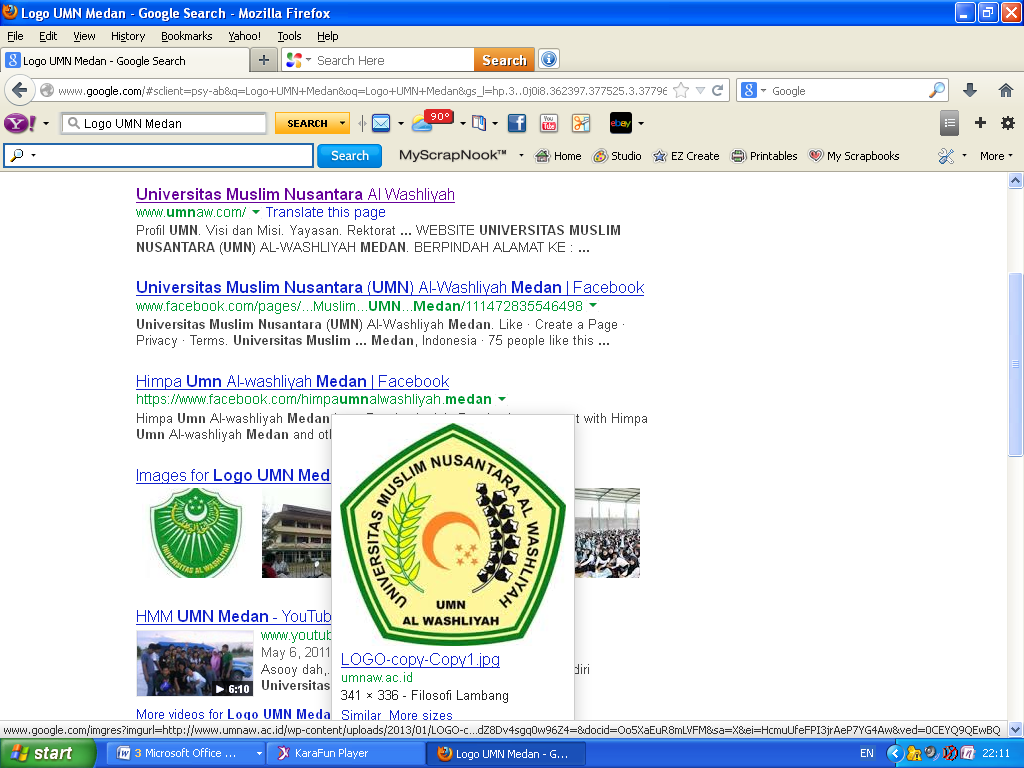 OLEH :SHERLY YURI LARASATINPM :163114099PROGRAM STUDI MANAJEMENFAKULTAS EKONOMIUNIVERSITAS MUSLIM NUSANTARA AL WASHLIYAHMEDAN2022